Тигр-символ 2022 года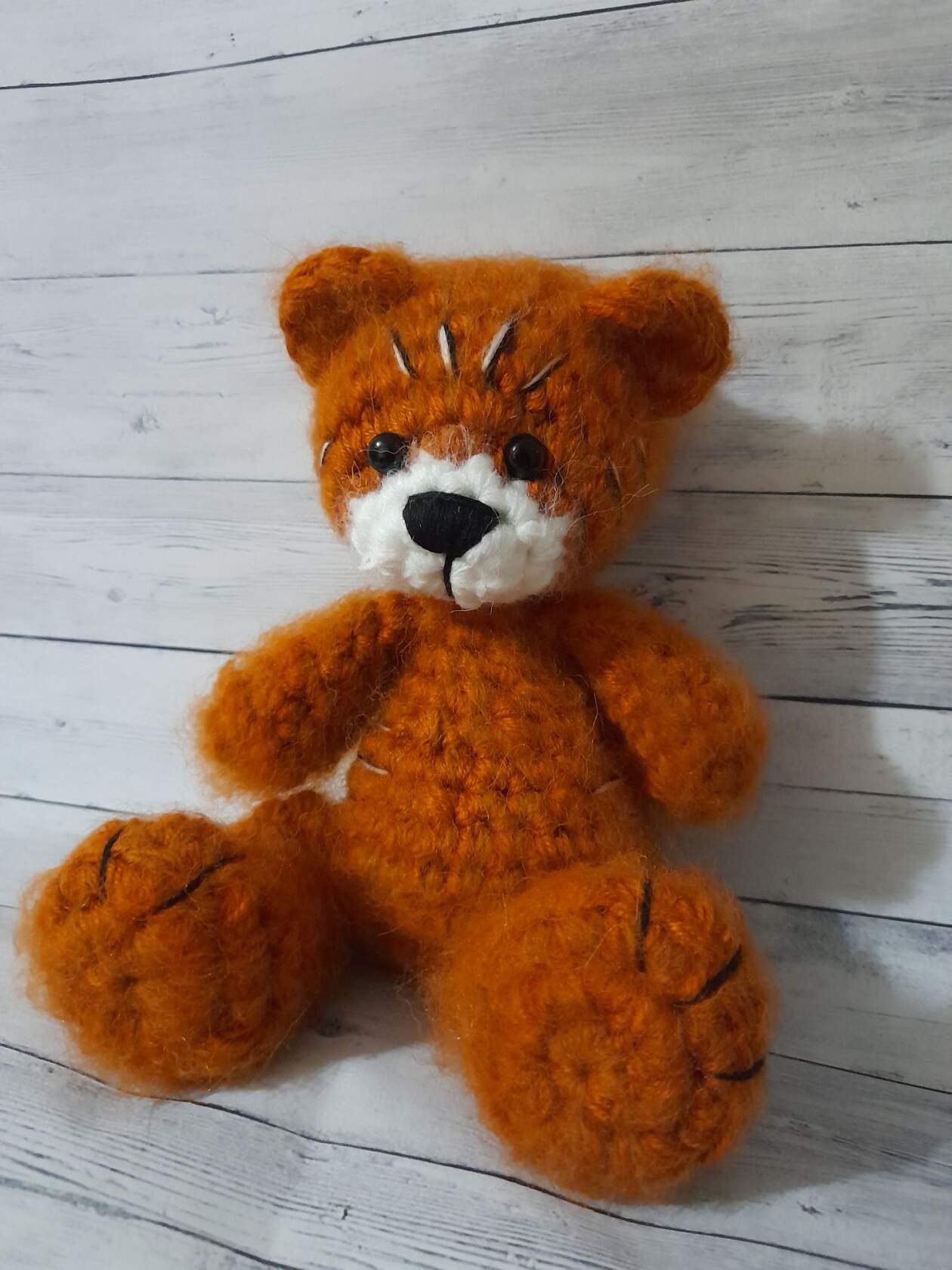 Условные обозначения:КА - кольцо амигурумисбн - столбик без накидапр - прибавкауб - убавкавп - воздушная петлясс - соединительный столбикПССН - полустолбик с одним накидомССН - столбик с одним накидом(…)х6 - повторить действие в скобках 6 раз.Материалы:   ✅Пряжа основного цвета 100г. Метраж 100м./100гр.   ✅Белый, маленько для мордочки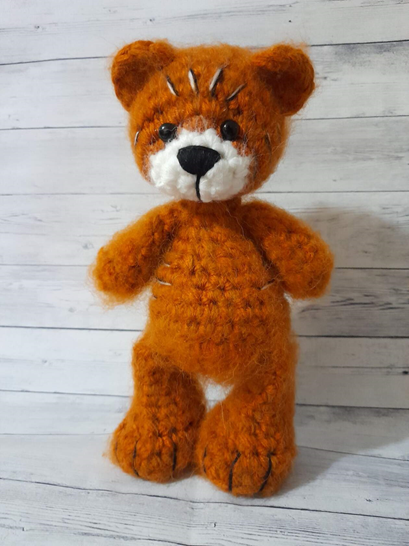    ✅Чёрный для полосок   ✅Крючок №5   ✅Холлофайбер    ✅Глазки 0.8мм   ✅Клей Момент Кристалл    ✅Игла штопальная ГоловаЕсли вы хотите выделить мордочку,то первые 3 ряда вяжите белым. С начала 4 ряда меняйте цвет.1. 6 в КА2. 6пр (12)3. 12сбн4. (др.цвет) - ( 1сбн, пр ) × 6 (18)5. ( 1сбн, пр ) × 9 (27)Между 4-5 рядом, вставить глаза 8мм на расстоянии 4сбн.6-9. 27сбн (4 ряда)10. ( 3сбн, уб, 4сбн, уб ) × 2, 3сбн, уб (22)Набиваем по мере вязания.11. 1сбн ( 2сбн, уб ) × 5, 1сбн (17)12. ( 1сбн, уб ) × 5, 2сбн (12)13. 6убЗакрываем вязание. Нить крепим, прячем.Формируем мордочку, чуть вытягивая носик.Утяжка мордочки.Иглой, с прочной ниткой, входим внизу головы в 5 ряд,выходим во внешний угол глаза, затем заходим во внутреннийугол этого же глаза, выводим иглу через соседний ряд внизуголовы (рядышком с хвостиком).Заходим иглой снова в то же место (где хвостик) и повторяемто же самое с другим глазом, выводим иглу через соседнийряд. Утягиваем глазки, чтобы они немного опустились вниз,аккуратно подтягиваем равномерно обе ниточки, получивнужный эффект, завязываем на узел между собой. Ниткупрячем.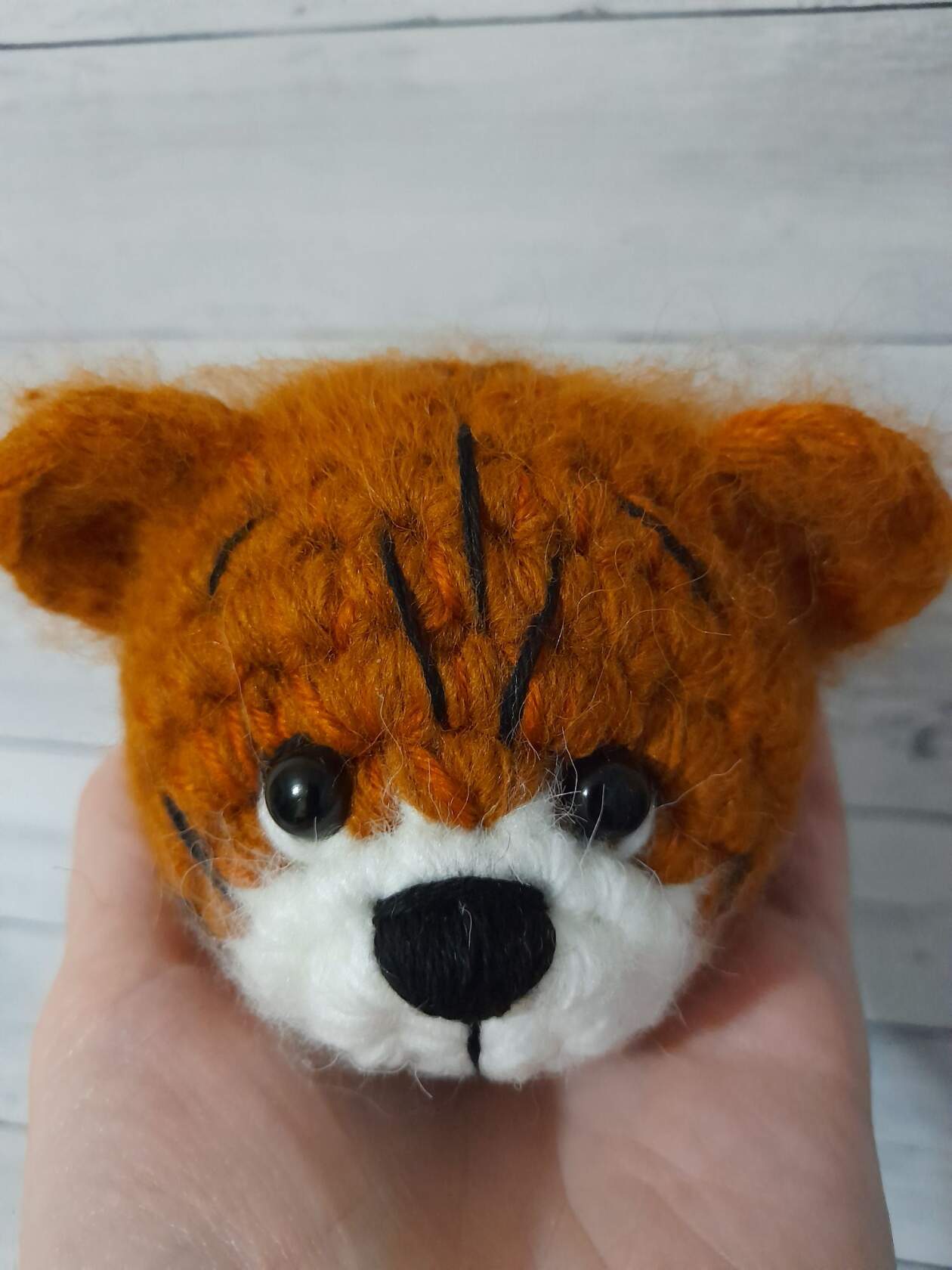 Вышивка. Оформление мордочки.Иглой с белой пряжей, вышиваембелки. Чёрной пряжейвышиваем ресничку( для началаприкладывайте,примеряйте ниточку такчтобы был томныйвзгляд, можетевоспользоватьсябулавками для наметки).Бровки.Вышиваем над глазами через 2 ряда с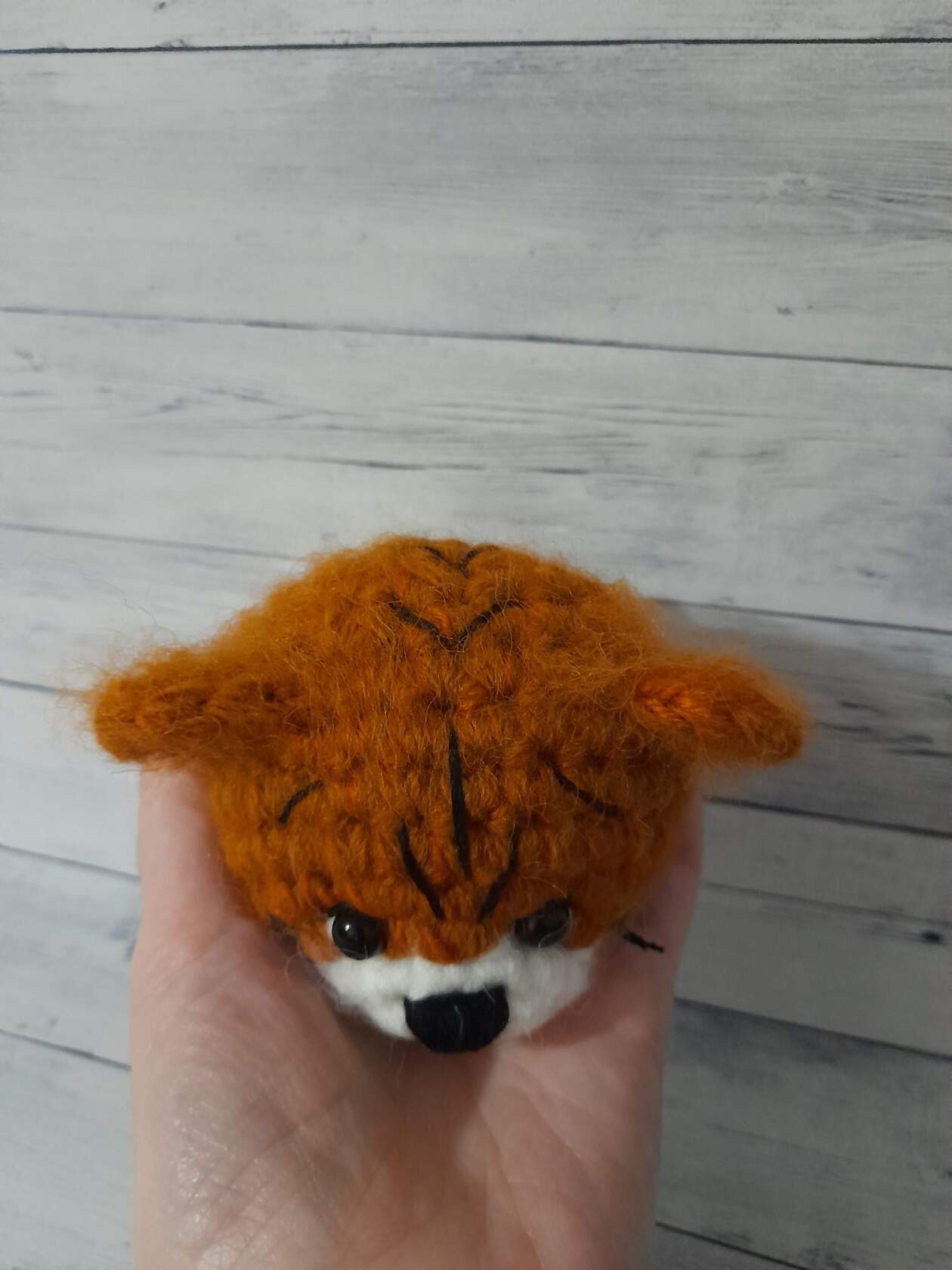 внешней стороны головы, между 6 и 7 рядом. И на 3 рядавыше над глазами между 7 и 8 рядом ближе к середине.Получается бровки приподняты.Ширина бровки 3 сбн. Расстояние между бровок 3сбн.   Ножки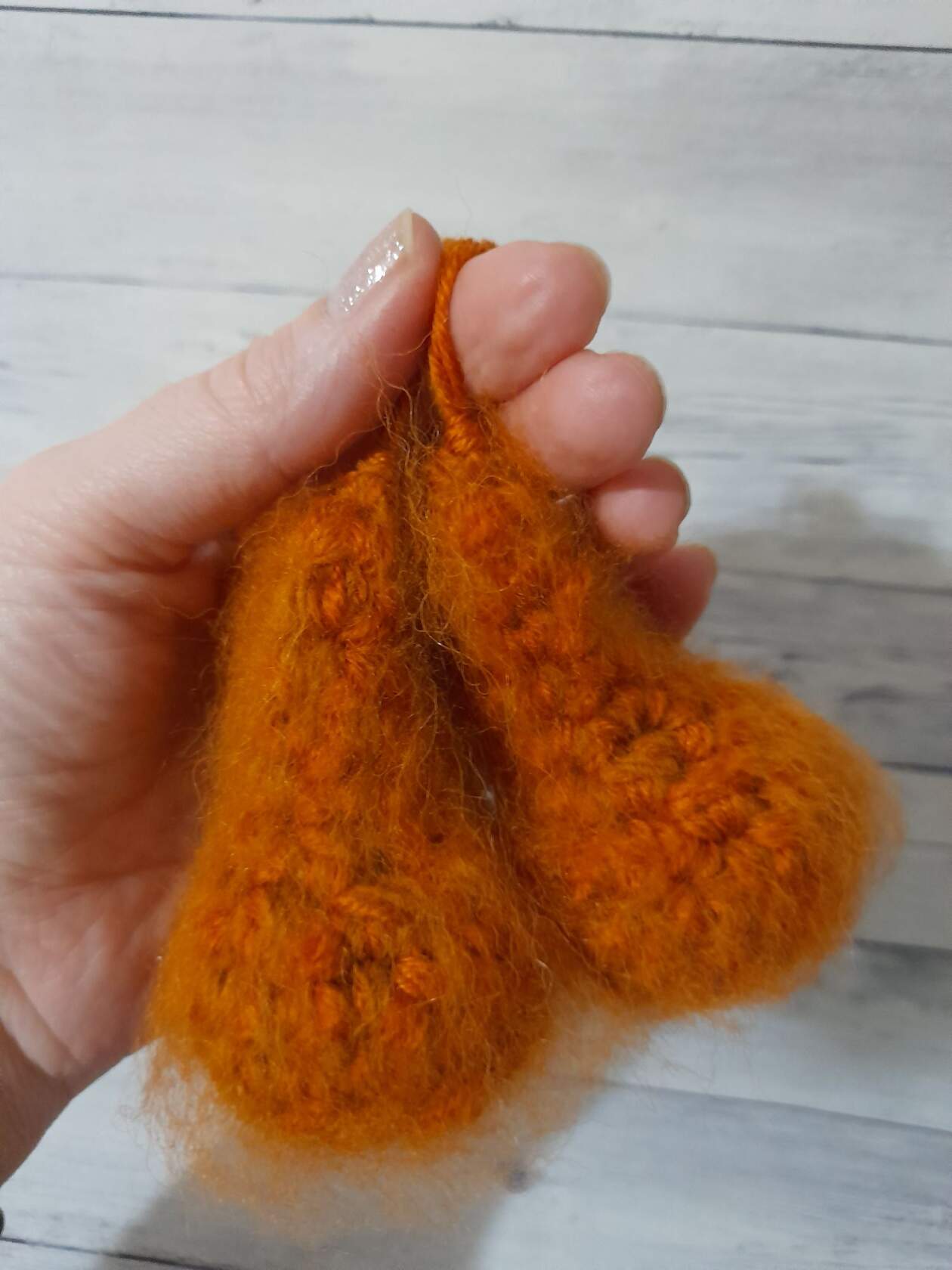 1. 6 в КА2. 6пр (12)3. 3сбн ( пр, 1сбн ) × 3, 3сбн (15)4. За задние стенки провязываем 15сбн.5. 15сбн6. 4сбн, 4уб, 3сбн (11)7. 4сбн, уб, 5сбн (10)8-11. 10сбн (4ряда)12. 1сбн. Набивать только нижнюю часть.13. Провязать пополам 5сбн. Сформировать лапку.Нить обрезаем. Крепим.Коготочки.Ищем середину ножки. Вводим иглу внизупосередине между 1 и 2рядом, выводим иглумежду 5 и 6 рядом.Вводим иглу в этот же рядотступив 2 сбн в сторону.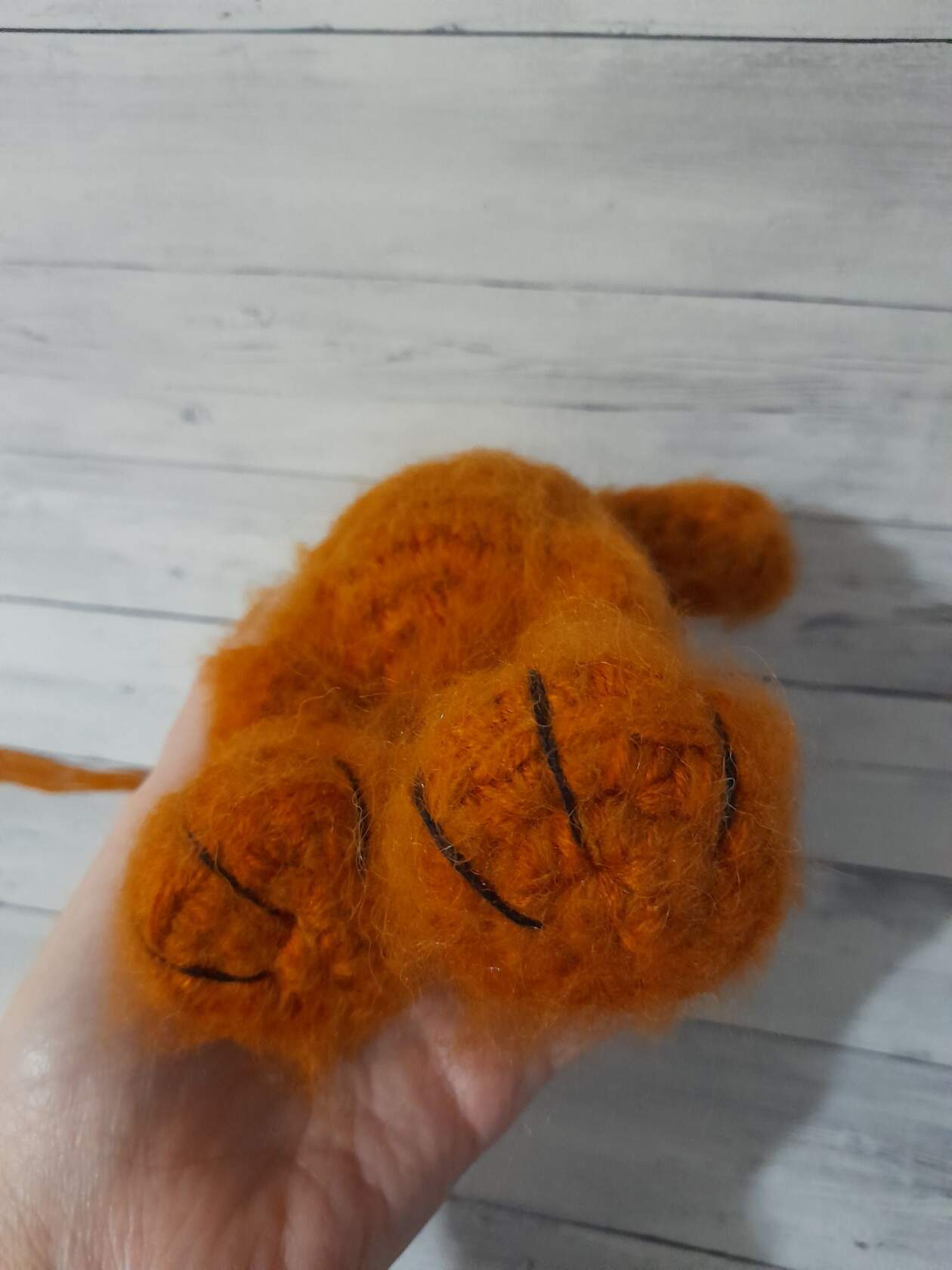 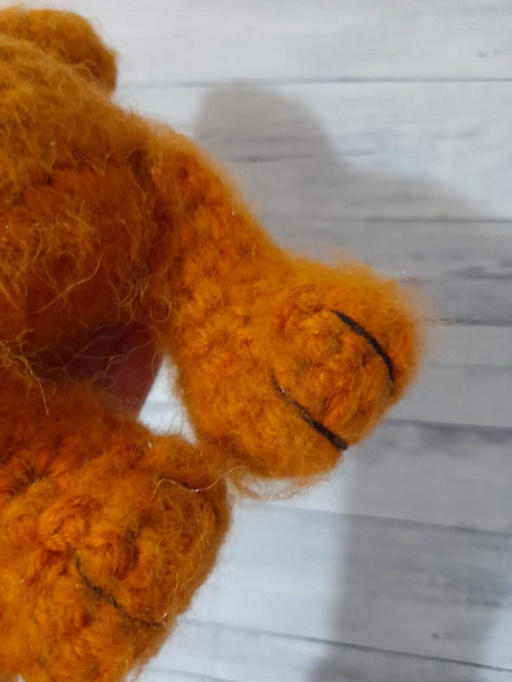 Выводим иглу между 1 и 2рядом отступив отхвостика тоже 2 сбн.Аналогично вышиваемтретий коготок, отступив2сбн в сторону отсередины (от первогокоготка).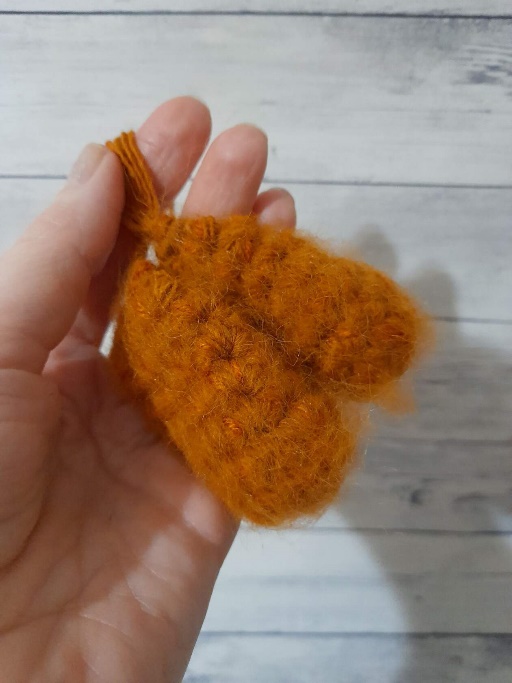 Ручки1. 6 в КА2. ( 1сбн, пр ) × 3 (9)3-6. 9сбн (4 ряда)7. уб, 7сбн (8)8. 1сбн. Не набивать. Провязать пополам 4сбн.Хвост 1. бел.-6 в КА2-3. 6сбн (2ряда)4-10. меняем цвет.- 6сбн (7рядов)11. Провязать пополам 3сбн.Нить обрезаем. Крепим.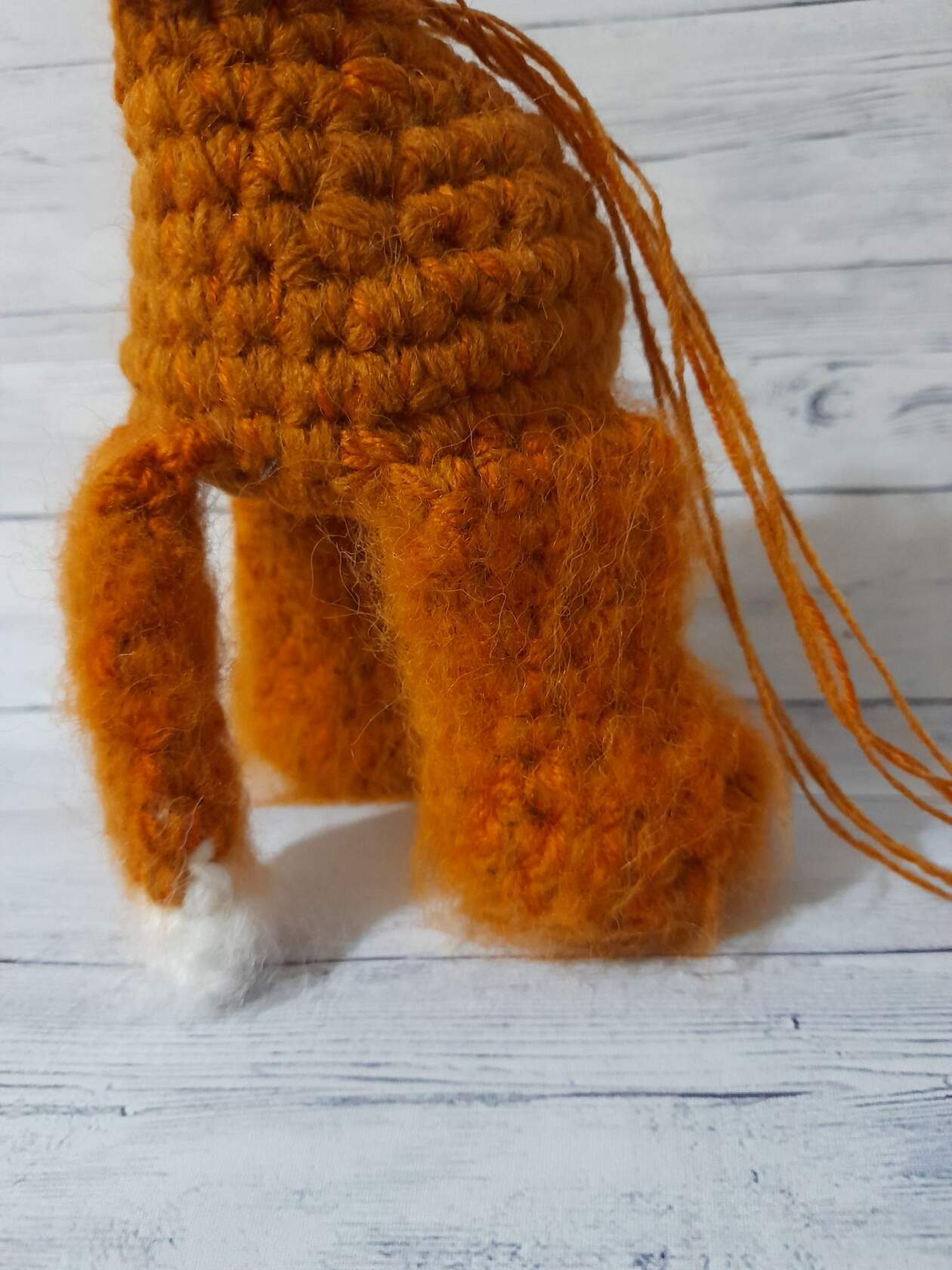 Тело1. 6 в КА2. 6пр (12)3. ( 1сбн, пр ) × 6 (18)4. ( 1сбн, пр ) × 9 (27)В 5 ряду ввязываем ножки. Провязываем по ножке от пяточки к носочку 5сбн,следующую ножку 5сбн от носочка к пяточке.5. 4сбн, 5сбн провязать по ноге, 9сбн, 5сбн провязать по ноге, 3сбн.В 6 ряду ввязываем хвост6. 3сбн вяжем по хвосту, 25сбн7. 27сбн 8. (2сбн, уб) ×6, 3 (21)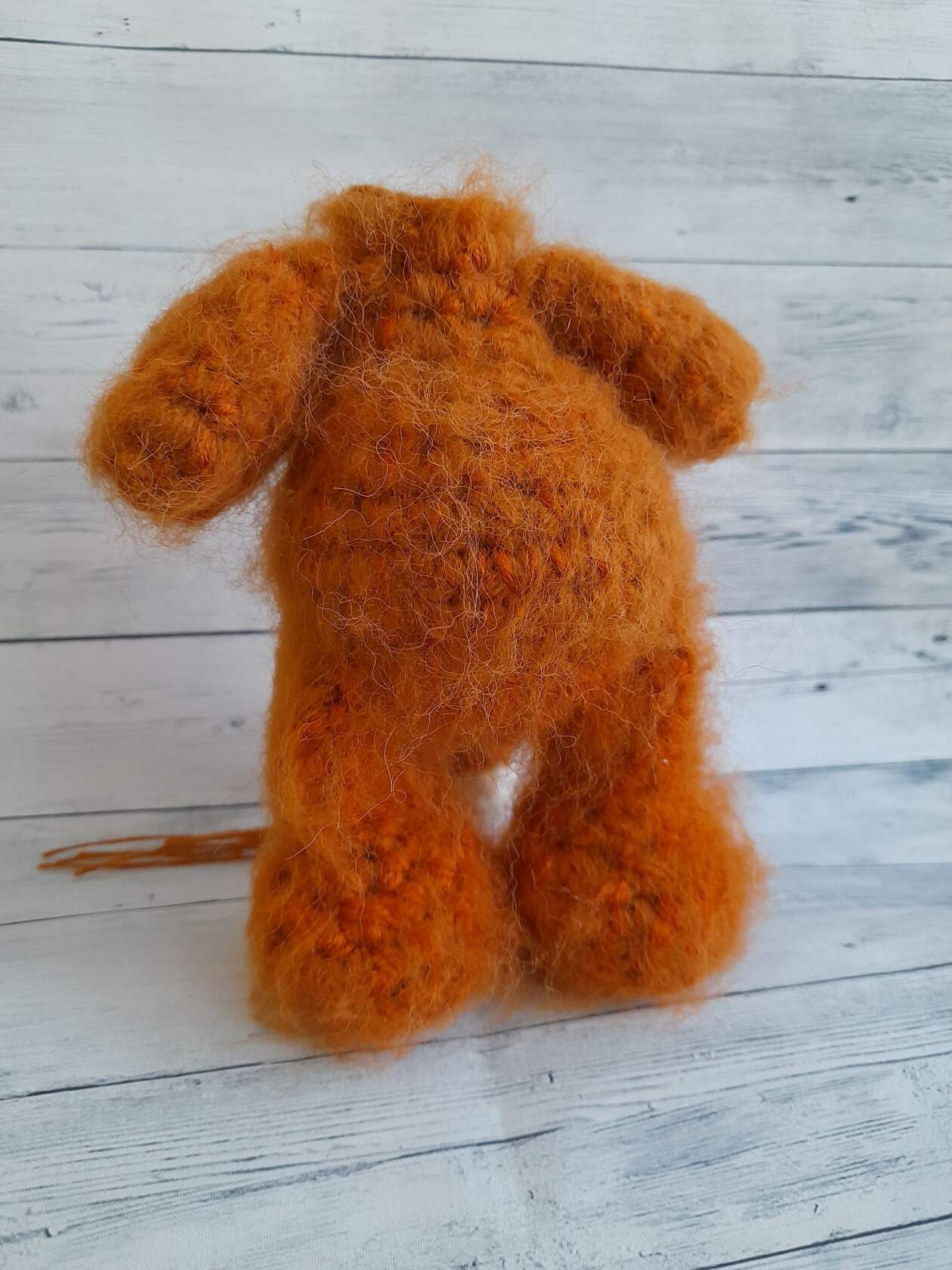 9. 21сбн  + 1сбн для выравнивания10. 3сбн, ( уб, 1сбн ) × 5, 3сбн (16)Там где убавки, будет животик. Формируем животик принабивании наполнителем.11. 6сбн, 2уб, 6сбн (14)12. 5сбн, 2уб, 5сбн (12) + 1сбн для выравниванияВ 13 ряду ввязываем ручки13. 1сбн, 4сбн провязываем по ручке, 2сбн, 4сбн провязываем по второй ручке, 1сбн (12)14. 12сбн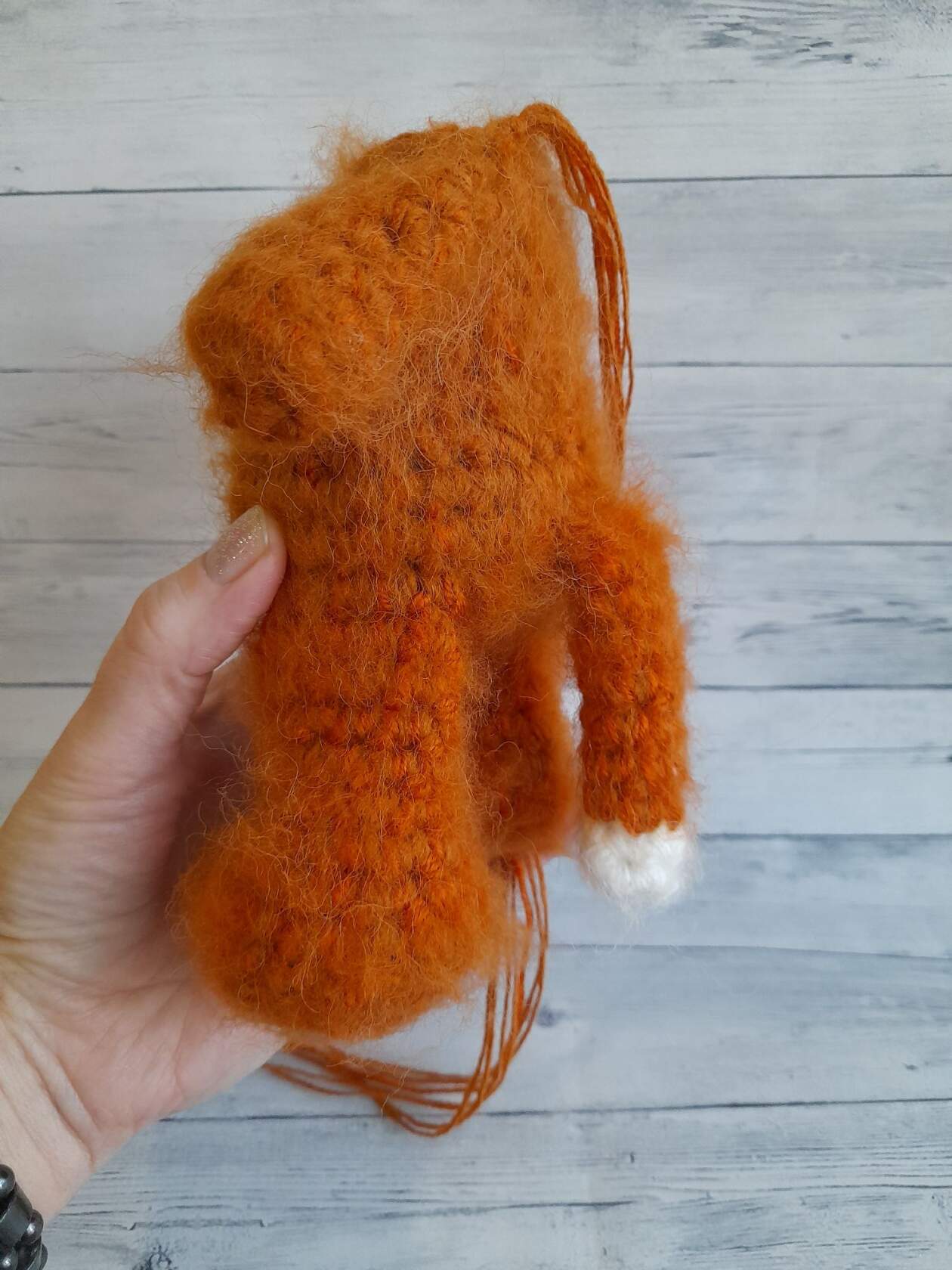 Оставляем нить для пришивания головыУши6 в КАРазвернуть вязание, 1вп подъёма, 6сбнНить обрезать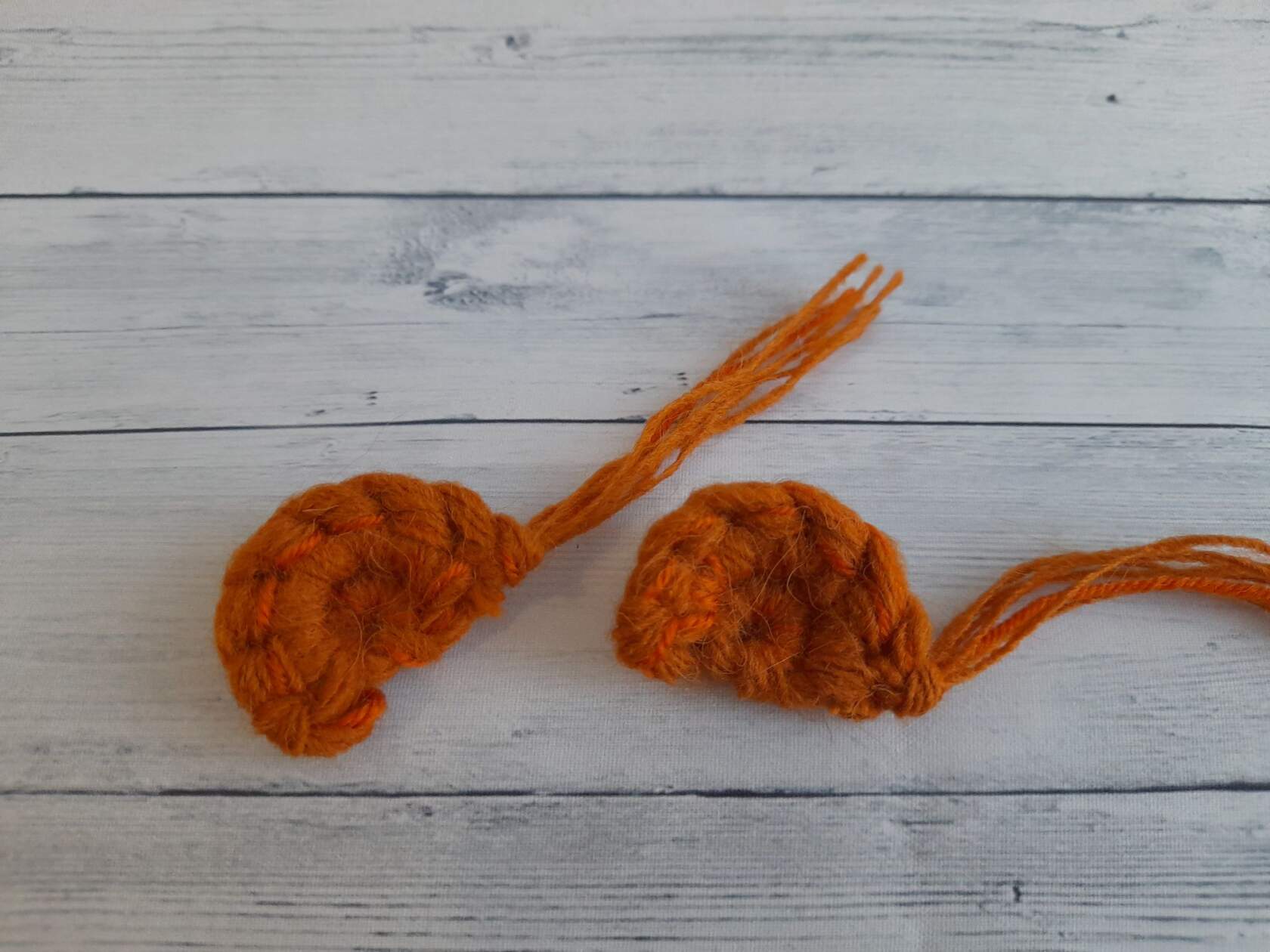 СборкаПришить ушки между 8 и 9 рядами.Смотрите фото для примера.Пришить голову.Завязать бантик из ленты.Опалить кончики ленты зажигалкой.Пришить сам бант к телу игрушки, чтобы бант (сам узелок и ленту) неразвязался и не потерялся во время игры.Вышиваем полосочки. Включаем воображение и вышиваем так, как вамкажется было бы красиво.Смотрите фото дляпримера.